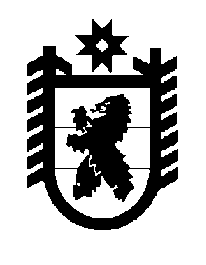 Российская Федерация Республика Карелия    ПРАВИТЕЛЬСТВО РЕСПУБЛИКИ КАРЕЛИЯПОСТАНОВЛЕНИЕот  27 апреля 2018 года № 159-Пг. Петрозаводск О распределении на 2018 год субсидий местным бюджетам 
из бюджета Республики Карелия на реализацию мероприятий 
по поддержке экономического и социального развития коренных малочисленных народов Севера, Сибири и Дальнего ВостокаВ соответствии со статьей 9 Закона Республики Карелия от 21 декабря 2017 года № 2205-ЗРК «О бюджете Республики Карелия на 2018 год 
и на плановый период 2019 и 2020 годов» Правительство Республики Карелия 
п о с т а н о в л я е т: Установить распределение на 2018 год субсидий местным бюджетам 
из бюджета Республики Карелия на реализацию мероприятий 
по поддержке экономического и социального развития коренных малочисленных народов Севера, Сибири и Дальнего Востока согласно приложению.           Глава Республики Карелия 					                  А.О. ПарфенчиковПриложениек постановлению ПравительстваРеспублики Карелия от 27 апреля 2018 года № 159-П Распределение на 2018 год субсидий местным бюджетам 
из бюджета Республики Карелия на реализацию мероприятий 
по поддержке экономического и социального развития коренных 
малочисленных народов Севера, Сибири и Дальнего Востока                                                                                                                         (рублей)____________Муниципальное образованиеСуммаВ том числеВ том числеМуниципальное образованиеСуммасредства федерального бюджетасредства бюджета Республики Карелия Прионежский муниципаль-ный район, в том числе2577127,662422500,00154627,66Прионежский муниципаль-ный район627127,66589500,0037627,66Шелтозерское вепсское сельское поселение750000,00705000,0045000,00Шокшинское вепсское сельское поселение570000,00535800,0034200,00Рыборецкое вепсское сельское поселение630000,00592200,0037800,00Итого2577127,662422500,00154627,66